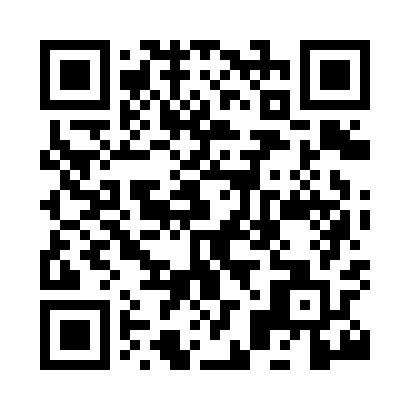 Prayer times for Romford, Greater London, UKWed 1 May 2024 - Fri 31 May 2024High Latitude Method: Angle Based RulePrayer Calculation Method: Islamic Society of North AmericaAsar Calculation Method: HanafiPrayer times provided by https://www.salahtimes.comDateDayFajrSunriseDhuhrAsrMaghribIsha1Wed3:335:3012:566:048:2310:212Thu3:305:2812:566:058:2510:243Fri3:275:2612:566:068:2710:264Sat3:245:2412:566:078:2810:295Sun3:215:2312:566:088:3010:326Mon3:185:2112:566:098:3210:357Tue3:165:1912:566:108:3310:388Wed3:135:1712:566:108:3510:409Thu3:105:1612:566:118:3610:4310Fri3:075:1412:566:128:3810:4611Sat3:045:1312:566:138:3910:4812Sun3:035:1112:566:148:4110:4813Mon3:035:0912:566:158:4310:4914Tue3:025:0812:566:168:4410:5015Wed3:015:0612:566:178:4610:5116Thu3:005:0512:566:188:4710:5117Fri3:005:0312:566:198:4810:5218Sat2:595:0212:566:198:5010:5319Sun2:585:0112:566:208:5110:5420Mon2:584:5912:566:218:5310:5421Tue2:574:5812:566:228:5410:5522Wed2:574:5712:566:238:5610:5623Thu2:564:5612:566:248:5710:5724Fri2:564:5512:566:248:5810:5725Sat2:554:5312:566:259:0010:5826Sun2:554:5212:566:269:0110:5927Mon2:544:5112:566:279:0210:5928Tue2:544:5012:576:279:0311:0029Wed2:534:4912:576:289:0411:0130Thu2:534:4912:576:299:0611:0131Fri2:524:4812:576:299:0711:02